                                                    załącznik nr 2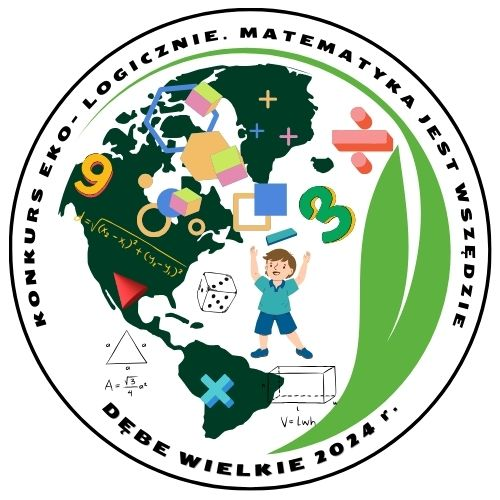 do Powiatowego Konkursu Przyrodniczo-Matematycznego                                       „Eko-Logicznie. Matematyka jest wszędzie”
KLAUZULA INFORMACYJNAAdministratorem danych osobowych jest Szkoła Podstawowa im. Wołyńskiej Brygady Kawalerii w Dębem Wielkim         (adres: ul. Warszawska 78 A, 05-311 Dębe Wielkie, telefon kontaktowy: 25 757 74 81).        Kontakt do Inspektora Ochrony Danych Osobowych Szkoły Podstawowej im. Wołyńskiej Brygady Kawalerii w Dębem Wielkim iod@spdebewielkie.plOrganizacja Powiatowego Konkursu Przyrodniczo-Matematycznego „Eko-Logicznie.Matematyka jest wszędzie” wiąże się z koniecznością przetwarzania danych osobowych uczestników konkursu i członków komisji:a)  uczestników niepełnoletnich i ich rodziców/opiekunów prawnych zwykłych danych osobowych takich jak: imię(imiona) i nazwisko, płeć, klasa, adres i nazwa szkoły,  treść odpowiedzi na pytania konkursowe oraz liczbę zdobytych za nie punktów, fakt otrzymania wyróżnionego miejsca(jeśli dotyczy),b) uczestników pełnoletnich zwykłych danych osobowych takich jak: imię(imiona) i nazwisko, adres i nazwa szkoły,  Wyrażenie zgody na uczestnictwo w konkursie jest równoznaczne z wyrażeniem zgody na przetwarzanie danych, które przez administratora i współadminstratorów będą przetwarzane w celu przyznania nagród dla uczestników oraz promocji Szkoły Podstawowej im. Wołyńskiej Brygady Kawalerii w Dębem Wielkim oraz  Gminy Dębe Wielkie, na podstawie art. 6 ust. 1 lit. a. RODO.Publikacje materiałów zawierających ewentualne wizerunki i inne informacje o uczestnikach konkursu zamieszczane m.in. w postaci zdjęć, filmików na stronie internetowej Szkoły Podstawowej im. Wołyńskiej Brygady Kawalerii https://spdebewielkie.pl/ oraz stronach promujących- profilu Szkoły Podstawowej im. Wołyńskiej Brygady Kawalerii w Dębe Wielkim na Facebook’u, są zależne od ewentualnego wyrażenia zgody. Bez takiej zgody organizator konkursu nie będzie mógł opublikować np. wizerunku uczestników, ale sam udział w Imprezie będzie możliwy.Administratorem danych osobowych publikowanych na portalu Facebook’u jest szkoła Podstawowaim. Wołyńskiej Brygady Kawalerii w Dębe Wielkim.Administratorem wszystkich danych osobowych publikowanych na portalu Facebook w Unii Europejskiej jest Facebook Ireland Limited (europejski oddział firmy Facebook) z siedzibą w Irlandii. W sprawach związanych z przetwarzaniem danych przez firmę Facebook należy kontaktować się bezpośrednio z nią.Posiadają Państwo prawo dostępu do danych osobowych, prawo do ich sprostowania, usunięcia lub ograniczenia przetwarzania, prawo do wniesienia sprzeciwu wobec przetwarzania, prawo do przenoszenia danych oraz prawo do cofnięcia zgody w dowolnym momencie bez wpływy na zgodność z prawem przetwarzania, którego dokonano na podstawie zgody przed jej cofnięciem.Mają Państwo prawo wniesienia skargi do organu nadzorczego, gdy uznają Państwo, iż przetwarzanie danych osobowych, narusza przepisy RODO.Podanie danych osobowych jest dobrowolne, jednakże konieczne do wzięcia udziału w konkursie  organizowanym  przez Szkołę Podstawowa im. Wołyńskiej Brygady Kawalerii w Dębem Wielkim.
                   ….…………………………….2024 r.                                              ………………………..…………………………………..……..…….miejsce , data                                                                                         (czytelny podpis uczestnika pełnoletniego, w przypadku osoby niepełnoletniej rodzica/opiekuna prawnego uczestnika)